Huiswerkbeleid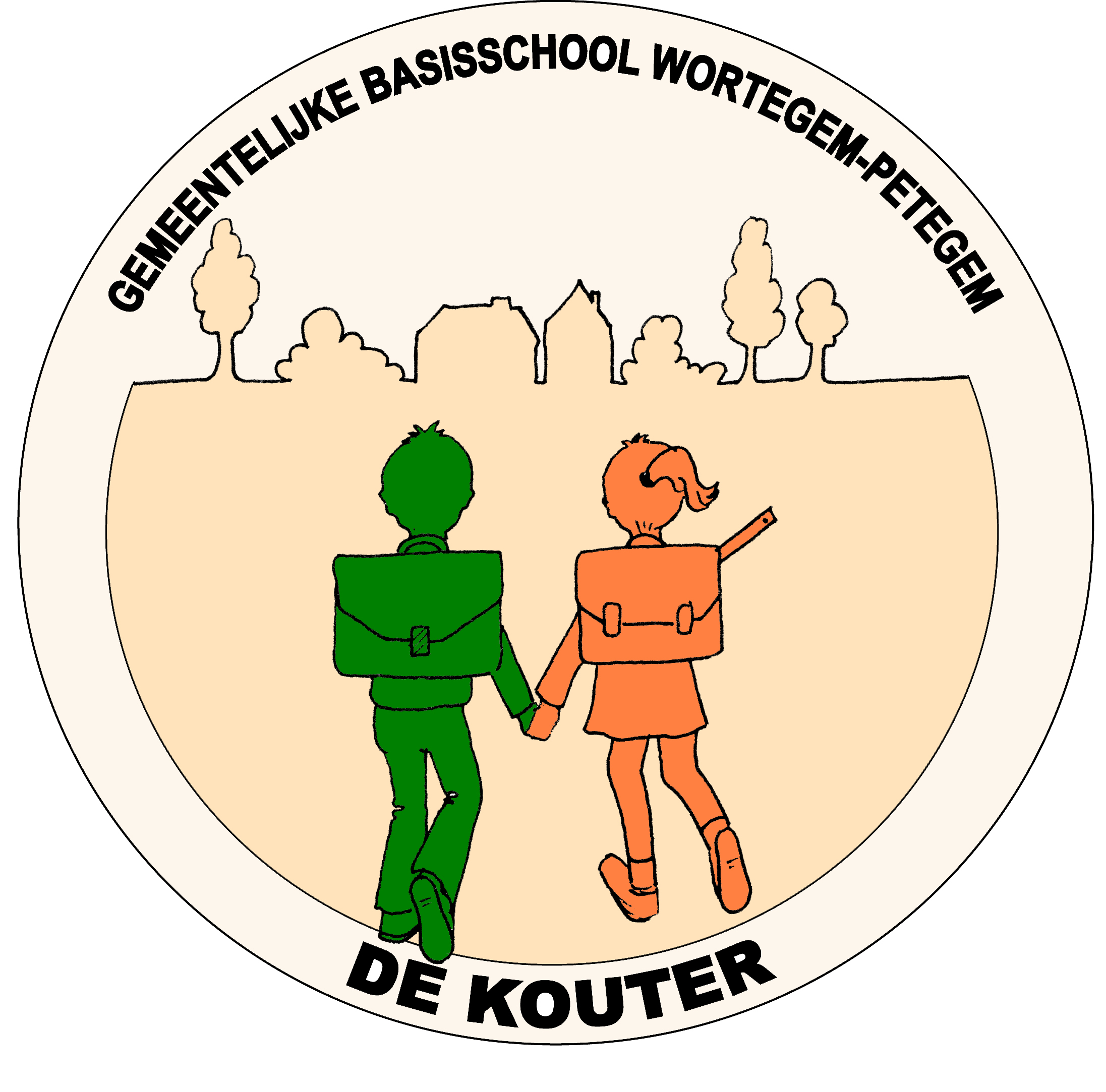 Waarom huiswerk?Huiswerk vormt de brug tussen de school en de ouders. Ouders weten door huiswerk waar hun kinderen mee bezig zijn op school.Voor de motivatie van een kind is het heel belangrijk als ouders interesse tonen en betrokken zijn bij de schooltaken.Door huiswerk ontwikkelen de kinderen een leer- en werkhouding, werken zij aan zelfstandigheid en ontwikkelen ze een plichtsbewustheid die noodzakelijk is bij alles wat ze in hun verdere leven nodig zullen hebben.Wanneer huiswerk en hoe lang?Alle kinderen van de lagere school krijgen huiswerk mee.Voor de kinderen van de eerste en tweede graad is dit nooit op woensdag.In de derde graad kan dit soms wel op woensdag zijn, maar dan is er een andere dag geen huiswerk.Van het eerste leerjaar wordt verwacht dat zij dagelijks luidop lezen. Daarnaast wordt nog 1 , maximum  2  keer per week een andere taak meegegeven. Huiswerk mag hier echter nooit langer dan 30 minuten in beslag nemen.In het tweede leerjaar verwachten we ook dat zij dagelijks luidop lezen. Daarnaast wordt nog 2 keer per week een andere taak meegegeven, waar zij niet langer dan 30 minuten moeten aan werken.De leerlingen van het derde leerjaar krijgen 3 keer per week een taak en af en toe zal gevraagd worden om een les in te studeren. Daarbij leert de leerling om een planning op te maken.In het vierde leerjaar kunnen de kinderen dagelijks een taak krijgen. Hier worden taken en lessen dikwijls op voorhand in de schoolagenda genoteerd zodat de kinderen leren plannen. In het vierde leerjaar zullen regelmatig nog huiswerkvrije dagen te vinden zijn.Vanaf het vijfde leerjaar worden de kinderen voorbereid op het secundair onderwijs en krijgen zij meestal hun taken op voorhand. Dit is eveneens zo voor het zesde leerjaar.Als ouder is het belangrijk om te zoeken naar een evenwicht tussen sturen en loslaten. Er zijn veel verschillen tussen kinderen: sommige kinderen hebben langer nood aan begeleiding, opvragen, controleren, … maar hoe dan ook moet je als ouder geleidelijk aan loslaten. Tegen het einde van de lagere school moet een kind in staat zijn zelfstandig te werken, lessen te leren en zichzelf op te vragen.Je kind blijft altijd emotionele ondersteuning nodig hebben. Als je kind huiswerk maken even niet meer ziet zitten, is het belangrijk te luisteren, het aan te moedigen en het ook te leren relativeren.Leer je zoon of dochter geleidelijk aan zelfstandig werken. Hij of zij kan meer dan je denkt.Engagement van de leerlingCorrect noteren van taken en lessen in de schoolagenda.De leerling zorgt ervoor dat alles wat genoteerd staat ook begrepen is, bij twijfel wordt uitleg gevraagd aan de leerkracht.De leerling zorgt ervoor dat alles wat nodig zit in de schooltas zit!In de lagere klassen wordt dit altijd samen met de leerkracht gedaan (tot en met het vierde leerjaar), vanaf het vijfde wordt verwacht dat kinderen zelfstandig leren werken.De leerling haalt thuis altijd de schoolagenda uit.Engagement van de leerkrachtDe leerkracht zorgt ervoor dat het huiswerk voor iedereen haalbaar is.Er wordt huiswerk gegeven dat voor de leerling duidelijk is. Indien mogelijk worden voorbeeldoefeningen genoteerd, zodat de werkwijze ook voor de ouders duidelijk is.De schoolagenda wordt gecontroleerd. In de eerste graad is dit dagelijks, vanaf het derde leerjaar wekelijks.Engagement van de oudersAllereerst is het zeer belangrijk dat het niet de bedoeling is dat ouders de rol van de leerkracht thuis moeten gaan overnemen. U kan uw kind ondersteunen door:een goede werkomgeving te scheppen (rustig, geen afleiders)uw kind te stimuleren niet te lang te wachten om te beginnen met huiswerkde schoolagenda dagelijks te controleren (ook in de hogere klassen!)te controleren of het huiswerk gemaakt is (niet of het foutloos is!)te luisteren als uw kind moet lezen, eventueel samen te lezen.We verwachten niet:dat ouders het huiswerk verbeteren, anders ziet de leerkracht niet welke fouten het kind maakt.dat ouders nog extra oefeningen geven. Het kind heeft zeker ook voldoende ontspanning nodig.dat ouders leerstof op hun eigen manier gaan aanleren aan het kind. Indien het kind de taak niet voor elkaar krijgt, volstaat een nota op de huistaak.Wat als huiswerk niet gemaakt wordt?Het kind krijgt uitstel tot de volgende dag of mag de taak tijdens de pauze maken indien het om een vergetelheid gaat, of een familiale reden.Indien dit meermaals gebeurt zal u daarvan via de schoolagenda op de hoogte gebracht worden en zal er een sanctie aan vast hangen (meestal een extra taak).Als u ervaart dat uw kind te lang aan een huistaak moet werken, of bepaalde leerstof niet beet heeft, laat het kind dan ophouden en noteer op de taak of in de schoolagenda wat fout liep.Gouden huiswerktipsHeb je geen huiswerk vandaag?Moet je nog niet beginnen?Wanneer ga je nu eindelijk je huiswerk maken?Ben je nu al klaar?Iedereen kent deze discussies tussen ouders en kinderen wel. Veel kinderen vinden het een hele klus om aan hun huiswerk te beginnen en stellen het daarom uit. Het is beter om op voorhand een paar dingen met je kind af te spreken.Een schoolagenda die netjes ingevuld is, is een noodzaak om in orde te zijn!Leer je kind om niet te beginnen als een kip zonder kop. Eerst nadenken en kijken wat er moet gebeuren en dan pas doen.Maak van huiswerk maken een gewoonte, met indien mogelijk een vast beginuur.Van uitstel komt afstel en vroeg begonnen is half gewonnen. Spreek ook een maximum tijd af. Hoe lang je kind moet werken hangt van de leeftijd af, maar het ene kind heeft ook gewoon meer tijd nodig dan het andere.Zorg voor een goede werkomgeving en werksfeer. Thuis komen na een lange schooldag en plichtsbewust aan je huiswerk beginnen, is niet vanzelfsprekend. Er liggen thuis heel wat afleiders op de loer: spelende broers of zussen, TV, computer, GSM, tablet en natuurlijk het verslavende internet. Als er tijdens het huiswerkmoment een werksfeer is in huis, dan worden kinderen op dit vlak zeker geholpen. Het is prettiger als mama of papa ook wat werken in de keuken, kleine broer of zus in een boekje kijkt i.p.v. voor de TV hangt, …Een vaste plaats biedt structuur. We slapen in bed, eten aan tafel en wassen ons in de badkamer. Dingen die op een vaste plaats of een vast tijdstip gebeuren, maken na een tijdje deel uit van het gezinsleven.Besteed voldoende aandacht aan huiswerk, maar laat er ook niet alles voor wijken. Als er teveel aandacht en tijd naar huiswerk gaat, raken kinderen gestresseerd en gespannen. Indien huiswerk telkens een strijd is, aarzel dan niet om zo snel mogelijk de leerkracht hierover in te lichten.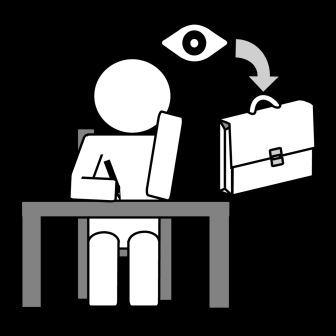 